Autosave des .do à partir de Stata 18Marc Thévenin2023-06-27Sans aucun doute une des fonctionalités les plus intéressantes de la version: enfin la présence d’une autosave des .do et .ado. On peut paramétrer la fréquence d’enregistrement automatique (par défaut 4 secondes). Pour faire très court:Penser à ce que le fichier soit sauvegardéOn peut paramétrer la fréquence de sauvegarde dans les préférences de l’éditeur [edit=>preference=>onglet Advanced]. Par défaut la fréquence est de 4 secondes, ce qui semble suffisant.Après un crash, ou autre mésaventure, il sera proposer d’ouvrir le fichier sauvegardé automatiquement.Penser à enregistrer le programme de récupération avec le nom original.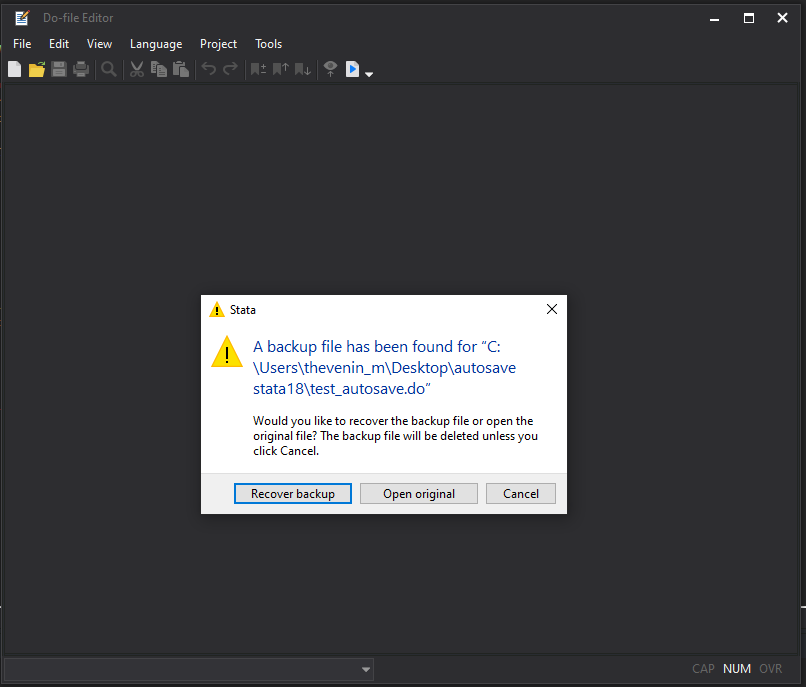 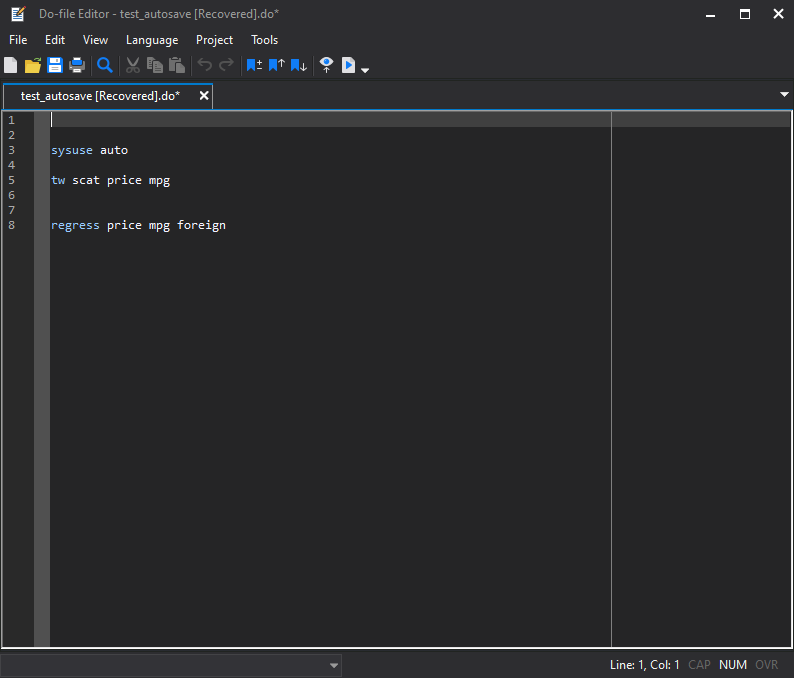 